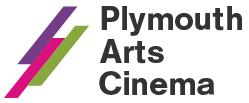 Plymouth Arts Cinema at Arts University Plymouth, Tavistock Place, Plymouth, PL4 8ATwww.plymouthartscinema.org | 01752 206114 | info@plymouthartscinema.orgSeptember 2023Where to find us Our venue is located inside Arts University Plymouth’s main campus at Tavistock Place. Go through Arts University Plymouth’s main entrance and turn right, you will face our Box Office and Café-Bar. Opening Times and How to Book
The Box Office and Café-bar open Tuesday, Thursday and Friday: 5-8.30pm; Wednesday: 1-8.30pm; Saturday: 1-8pm). You can call Box Office during these times: 01752 206114.Standard £9.00 | Matinees £7.00 | Bringing in Baby £4 | Over 60s £7.75 | 25 & Under, Students, AUP Staff, Budget - Unwaged and low income £4 | Friends 10% discount and £6 on Tuesdays. Please bring relevant ID if you are eligible for a discount.September 2023Barbie (12A)Friday 1 – Thursday 7 SeptemberF-rated | Programmer’s PickFri 1, 6pm
Sat 2, 2.30pm and 8pm
Tue 5, 6pm
Wed 6, 11am (BIB) & 8.30pm
Thu 7, 6pmDir. Greta Gerwig, US, 2023, 114 mins. Cast. Margot Robbie, Ryan Gosling, America Ferrara.As ever, PAC is fashionably late to the Barbie party but fresh out of the box comes the most perfect film about the most perfect doll in the world! To live in Barbie Land is to be a perfect being in a perfect place. Unless you have a full-on existential crisis. Or you’re a Ken. Eccentric and individualistic, Barbie is exiled from Barbie Land because of her imperfections. When her home world is in peril, Barbie returns with the knowledge that what makes her different also makes her stronger. This is not the film you think it is. It is joyful, thoughtful, thought-provoking and a whole heap of pure, uncynical, life-affirming fun!L’Immensita (12)LGBTQ+ | MUBI GOFriday 1 – Thursday 7 SeptemberFri 1, 8.30pm
Sat 2, 5.30pm
Tue 5, 8.30pm
Wed 6, 2.30pm & 6pm
Thu 7, 8.30pmDir. Emanuele Crialese, Italy, 2022, 99 mins, subtitled. Cast. Penélope Cruz, Vincenzo Amato, Luana Giuliani.A mesmerising Penélope Cruz proves once again that she is among the finest actors of her generation in this deeply personal coming-of-age drama. A vibrant and sun-drenched 1970s Rome belies the quiet desperation simmering inside Clara (Cruz), a woman trying to keep things upbeat for her children while trapped in an abusive marriage. Her eldest child, Adriana, idolises their fun-loving mother but feels trapped, albeit in the wrong body. While their father and his peers refuse to accept Adriana as Andrew, he is off falling for a girl on ‘the other side of the reeds’. All the while, Crialese movingly employs nostalgic Italian songs and joyous fantasy sequences as a contrast to the harrowing reality of a woman on the verge of a nervous breakdown."the force of Cruz’s charisma — she’s like a cross between Sophia Loren and a solar flare" - Wendy Ide, Screen InternationalOppenheimer (15)Friday 8 – Tuesday 12 SeptemberFri 8, 7pm
Sat 9, 2pm (Captioned)
Tue 12, 6pmDir. Christopher Nolan, US/UK, 2023, 180 mins. Cast. Cillian Murphy, Emily Blunt, Matt Damon.Written and directed by Christopher Nolan, Oppenheimer is an epic thriller that thrusts you into the pulse-pounding paradox of the enigmatic man who risked destroying the world in order to save it. Based on the Pulitzer Prize-winning book, Cillian Murphy plays American scientist J. Robert Oppenheimer, who played a crucial role in developing the atomic bomb.Please note: this film contains flashing light sequences which may affect viewers who are susceptible to photosensitive epilepsy.And Then Come the Nightjars (15)Local InterestSaturday 9 – Thursday 14 SeptemberSat 9, 6pm
Wed 13, 2.30pm & 8.30pm
Thu 14, 6pmDir. Paul Robinson, UK, 2023, 111 mins. Cast. Nigel Hastings, David Fielder.Shot entirely in Devon. Specifically on location at Meldon Farm, Okehampton, and on the hills nearby as well as the Village Hall in Meldon, Okehampton.Adapted for the screen from Bea Roberts’ multi-award-winning stage play and set against the backdrop of the 2001 Foot and Mouth outbreak, And Then Come the Nightjars tells the heartwarming story of friendship and survival between a Devon farmer and the vet who's assigned to cull his precious herd.Nigel Hastings and David Fielder reprise their hugely successful on-stage roles as Jeff and Michael, with the play's director Paul Robinson making his feature length film directorial debut.Kokomo City (18)F-rated | MUBI GO | Reclaim the Frame | LGBTQ+ | DocumentarySaturday 9 – Thursday 14 SeptemberSat 9, 8pm
Wed 13, 6pm
Thu 14, 8.30pm (Captioned)Dir. D.Smith, US, 2023, 73 mins. With. Daniella Carter, Koko Da Doll, Liyah Mitchell.Directed by two-time Grammy nominee D. Smith, Kokomo City takes up a seemingly simple mantle — to present the stories of four Black transgender sex workers in New York and Georgia. Shot in striking black and white, the boldness of the facts of these women’s lives and the earthshaking frankness they share complicate this enterprise, colliding the everyday with cutting social commentary and the excavation of long-dormant truths.Accessible for any audience, unfiltered, unabashed, and unapologetic, Smith and her subjects smash the trendy standard for authenticity, offering a refreshing rawness and vulnerability unconcerned with purity and politeness. A must-see.L’Innocent (15)Friday 15 – Thursday 21 SeptemberFri 15, 6pm
Tue 19, 8.30pm
Wed 20, 2.30pm & 6pm
Thu 21, 8.30pmDir. Louis Garrel, France, 2023, 99 mins, subtitled. Cast. Louis Garrel, Noemie Merlant, Anouk Grinberg.Abel, a museum educator and widower is at his wits’ end when his mother Sylvie marries Michel, a convict she met while teaching drama at the local prison. Caught up with his suspicions of his new stepfather, he remains blissfully unaware of his developing feelings for Clémence, a vivacious Noémie Merlant. Fizzing with a cracking chemistry, and a banter à la française, The Innocent is part family farce, part heist thriller but above all a heart-warming romantic entertainer.‘First movie of Cannes 2022 to give me that belly aching, knee slapping laughter’DEADLINETheater Camp (12A)F-ratedFriday 15 – Thursday 21 SeptemberFri 15, 8.30pm
Sat 16, 2.30pm & 8pm
Tue 19, 6pm
Wed 20, 8.30pm
Thu 21, 6pm (Captioned)Dir. Molly Gordon, Nick Lieberman, US, 2023, 93 mins. Cast. Molly Gordon, Ben Platt, Noah Galvin.As summer rolls around again, kids are gathering from all over to attend AdirondACTS, a scrappy theatre camp in upstate New York that’s a haven for budding performers.After its indomitable founder Joan falls into a coma, her clueless “crypto bro” son Troy is tasked with keeping the thespian paradise running. With financial ruin looming, Troy must join forces with Amos, Rebecca-Diane, and their band of eccentric teachers to come up with a solution before the curtain rises on opening night.First-time feature directorial duo Molly Gordon and Nick Lieberman authentically celebrate the brilliant and slightly unhinged educators and magical spaces that allow kids to be themselves and find their confidence, nailing the details after experiencing decades of camp life.With a winning ensemble cast and boundless creativity, Theater Camp wears its cult-following potential squarely on its sequined shoulders, gifting us with instantly quotable lines and zany, lovable characters in the kind of hilarious comedy that deserves rapturous applause.A Journey into Manta Ray ConservationSaturday 16 September, 5.30pmJoin us for an evening dedicated to manta ray conservation and the beauty of our oceans!The Manta Trust and Manta Watch New Zealand are excited to host a special film screening event that aims to raise awareness and support for the preservation of these magnificent creatures.Through stunning visuals and compelling storytelling, the series of short films will take you behind the scenes of the lives of manta ray researchers and teach you about the challenges manta rays face in their conservation journey. Running time: 110 minutes (Introductions and film screenings: 50 minutes; Q&A: 60 minutes)Full description here: https://plymouthartscinema.org/whats-on/a-journey-into-manta-ray-conservation/Scrapper (12)F-rated | MUBI GO | Programmer’s PickFriday 22 – Wednesday 27 SeptemberFri 22, 6pm
Sat 23, 3pm & 8pm
Tue 26, 6pm
Wed 27, 8.30pmDir. Charlotte Regan, UK, 2023, 84 mins. Cast. Lola Campbell, Harris Dickinson, Alin Uzun.A joyful comedy bubbling with hope, Scrapper is the incredible debut feature from Charlotte Regan.It’s said that it takes a village to raise a child, but 12-year-old Georgie has other ideas. Living alone since her beloved mum died, Georgie fills the flat they shared with her own special magic. But when her absent father Jason turns up out of the blue, she’s forced to confront reality. A dreamy, witty and unmissable tale of family and fresh starts, Scrapper is a film that believes life’s not so much about chasing rainbows but snatching fistfuls in both hands.Bolan’s Shoes (15)Friday 22 – Saturday 30 SeptemberFri 22, 8.30pm
Sat 23, 5.30pm
Tue 26, 8.30pm
Wed 27, 2.30pm & 6pm
Thu 28, 8.30pm 
Saturday 30 September, 2.30pm (Relaxed Screening)Dir. Ian Puleston-Davies, UK, 2022, 90 mins, some subtitles. Cast. Timothy Spall, Leanne Best, Mathew Horne, Mark Lewis Jones.This story takes us on a tumultuous journey from the height of T. Rex mania in 1970s Liverpool to the present-day poignancy of what would have been Marc Bolan’s 75th birthday. It captures the heady exhilaration of glam rock mania through the experiences of a group of over-excited kids from a local children’s home before a devastating road accident changes their lives forever. Years later, and still clinging to the adoration of her childhood idol, survivor Penny takes best friend and fellow Marc Bolan fan to visit his shrine in London but a chance encounter there catapults her back to the horror she had tried so hard to forget. Light-hearted comedy and supernatural chills abound in this inspirational story that explores the enduring legacy of childhood trauma and the life-affirming power of music.Manchester Film Festival 2023 – Audience AwardMy Extinction (15)Thursday 28 September, 6pmDir: Josh Appignanesi, UK, 2023, 80 mins.. Feat: Zadie Smith, Mark Rylance, Simon Schama, Ali Smith, George Monbiot, Simon McBurney, Esther Stanford-Xosei, Susie Orbach, AL Kennedy, Juliet Stevenson and many more.What does it take for us to act on the climate crisis – especially if we’re the kind of person who should already be acting?In this funny, relatable portrait, a concerned yet ineffectual dad finds the first step is letting those unbearable feelings of climate anxiety in, instead of pushing them aside. But as he meets others like him, he discovers how oil-backed propagandists funded our denial and paralysis. They set out to unmask the vested interests responsible, helping raise a generation’s leading authors in vibrant chorus at the game-changing Tufton Street protest.MY EXTINCTION is a revealingly honest account of how to feel your feelings, act on your privilege, and get active when threatened with extinction.Paris Memories (15)F-rated | MUBI GOFrom Friday 29 SeptemberDir. Alice Winocour, France, 2023, 103 mins, subtitled. Cast. Virginie Efira, Benoit Magimel.From acclaimed French filmmaker Alice Winocour comes an exceptional new drama. Paris Memories follows Mia (Virginie Efira) as she struggles to make sense of her experience in the aftermath of a violent attack. Her isolation and confusion leads her to meet with others who were there, including Thomas (Benoît Magimel) who she forges a close relationship with. As Mia works through her fractured memories, she starts to rebuild her life and reconnect with the city she loves. Featuring outstanding performances, Winocour’s new film is a powerful story of hope, humanity and compassion.“A measured, quietly powerful film”  The Guardian